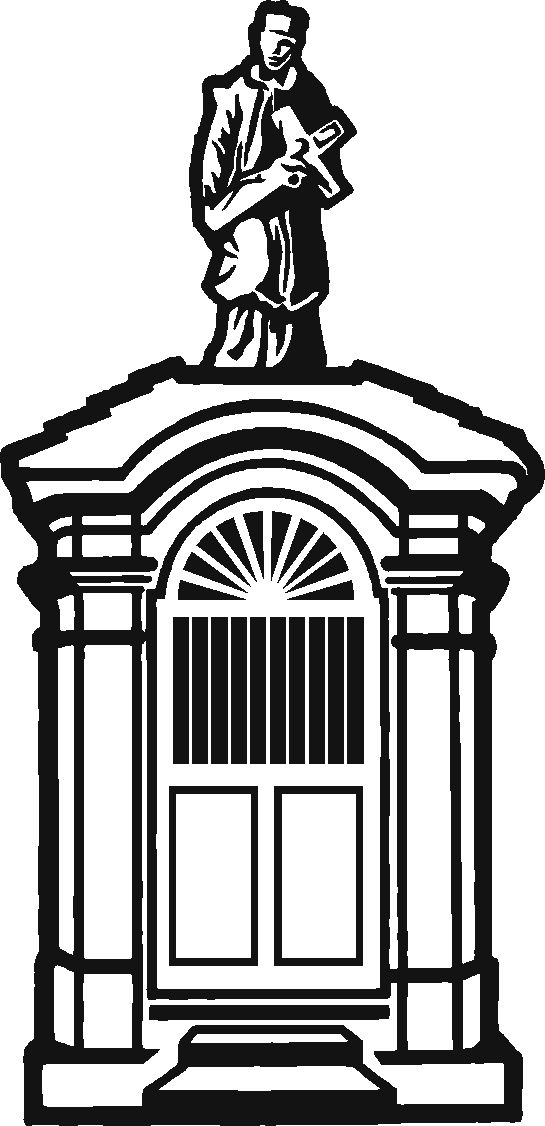 Vážení spoluobčané,od loňského podzimu a v průběhu letošního roku se všichni trpělivě přizpůsobujeme stavební činnosti v naší obci. Stavební práce budou postupně končit, a proto přináším několik důležitých informací. Průběžně se na pracovních i veřejných jednáních zastupitelstva obce zabýváme postupem prací a činností navazujících na ukončení výstavby. K dnešnímu dni jsou všechny kanalizační stoky, vodovodní řady a přivaděč dokončeny, probíhají dokončovací práce a osazování technologie v nadzemních objektech a potupně se dokončují vodovodní přípojky k hranicím pozemků nebo k vodoměrným šachtám a kanalizační přípojky ke kanalizačním revizním šachtám.Provozovatel vodovodu a kanalizace:Před několika měsíci jsme vyhlásili koncesní výběrové řízení na provozovatele vodovodu a kanalizace. Hlavním hodnotícím kritériem pro nás byla cena vodného a stočného,ale před podpisem koncesní smlouvy jsme toto výběrové řízení zrušili. Provozovatelem vodovodu a kanalizace v naší obci bude Obec Drozdov. Protože nemáme jako obec potřebná oprávnění, vybavení, znalosti ani zkušenosti, bude pro nás dělat tuto činnost na základě servisní smlouvy firma VAK Beroun a.s. Tato smlouva bude podepsána na dobu 1 roku. Důvodem tohoto rozhodnutí je především snaha, aby cena vodného a stočného byla pro naše občany co nejpříznivější.Spuštění provozu a napojení jednotlivých přípojek:Termín ukončení prací a předání díla včetně kolaudace stavby je v souladu s poskytnutím dotace a v souladu se smlouvou o dílo stanoven do 31. 12. 2017.  Výstavba byla povolena v roce 2009, od této doby vešlo v platnost nové znění Stavebního zákona. Dle tohoto zákona musíme před kolaudačním řízením zajistit projednání a dodatečné povolení změn stavby, je to vlastně stavební řízení, pro které zajišťujeme úpravu projektové dokumentace dle skutečného provedení stavby a veškerá potřebná vyjádření. I naše stavba takové změny stavby obsahuje. Dřívější zákon umožňoval projednání změn v rámci kolaudačního řízení. Toto řízení, bohužel, posunuje termín kolaudace stavby. Předpokládáme, že kolaudace stavby bude až v prosinci letošního roku. Kolaudací stavby bude povoleno m. j. užívání kanalizačních stok a vodovodních řadů. Pro užívání čistírny odpadních vod bude povolení zkušebního provozu. Po kolaudaci stavby bude možné začít s napojováním domovních kanalizačních přípojek splaškových vod, dříve ne! Protože neznáme ještě přesný termín kolaudace stavby, neznáme ani termín zahájení napojování kanalizačních přípojek. Tento termín bude zveřejněn a vyhlášen místním rozhlasem. Ukončení napojení všech kanalizačních přípojek bude pro všechny občany do 30. 4. 2018. Po tomto termínu začneme platit stočné. Předpokládáme, že skutečné náklady se budou rozpočítávat dle počtu občanů (tzv. směrná čísla). Výše poplatku za vodné a stočné bude zveřejněno až poté, co budou alespoň rámcově známy náklady.Před osazováním vodoměrů a před napojením kanalizačních přípojek budou postupně dodány do každé domácnosti „přihlášky k odběru“. Po jejich vyplnění Vás prosíme o předání zpět na obecní úřad (lze použít i poštovní schránku na budově OÚ ). Následně bude sepsána smlouva o odběru a začnou se osazovat vodoměry.Jsme si vědomi, že někteří z našich občanů mají nedostatek vody ve studních nebo zhoršenou kvalitu vody, proto se snažíme zajistit odběr vody před provedením kolaudace stavby. V těchto případech budou osazovány vodoměry přednostně. Vodoměry budou obsahovat zařízení, které umožňuje dálkový přenos dat tak, aby nebylo nutné při odečítání vstupovat do každého domu. Vodoměr musí být umístěn na konci každé vodovodní přípojky. Zajištění dodávky vody předpokládáme do 14 dnů. Platba za vodné bude dvousložková, obsahující pevnou a pohyblivou část za skutečně odebrané množství vody. Opravy povrchů chodníků a komunikací:Součástí projektové dokumentace a součástí podmínek přijetí dotace z Ministerstva zemědělství bylo uvedení povrchů místních komunikací (jednotlivých ulic) do původního stavu a celoplošná oprava povrchu silnic III. tříd (hlavní). Jelikož se nám (zastupitelům) nezdálo vhodné „záplatování“ jednotlivých výkopů, proto proběhla jednání a hledání vhodnějšího řešení, jejímž výsledkem je, že budou téměř všechny místní komunikace v obci celoplošně opraveny obalovanou směsí a zároveň bude provedena oprava chodníků a výměna obrubníků.  Z tohoto důvodu jsme uzavřeli smlouvu o poskytnutí finančního úvěru ve výši 5 mil. Kč. Do konce letošního roku bude opravena část povrchů ulic, zbylé budou opraveny v roce 2018. Které ulice budou opraveny ještě letos a které v roce 2018 záleží na časovém postupu prací a na výsledku měření míry zhutnění podloží v jednotlivých ulicích. Oprava chodníků a obrubníků v celé obci probíhá na náklady obce mimo výstavbu V+K. Pro realizaci této stavby proběhlo samostatné výběrové řízení. Konečné povrchové opravy chodníků budou postupně prováděny po napojení kanalizačních přípojek jednotlivých domácností, protože revizní kanalizační šachty jsou umístěny v chodnících. Pokud nebude dokončeno napojení kanalizačních přípojek, nebudou dokončeny ani povrchy chodníků.Domníváme se, že obecní zastupitelstvo rozhodlo o této investici za pět minut dvanáct, neboť dotací ubývá a podmínky pro jejich získání se zhoršují. Proto na závěr chci ještě jednou poděkovat našim občanům za trpělivost při výkopových pracích a za nelehké životní podmínky v době stavby v naší obci. Věříme, že tyto stavby chápeme všichni jako investice do budoucnosti naší obce.			Pavel Sládek                                                                                                                      starosta obce